TERMO   DE CONSENTIMENTO LIVRE E ESCLARECIDO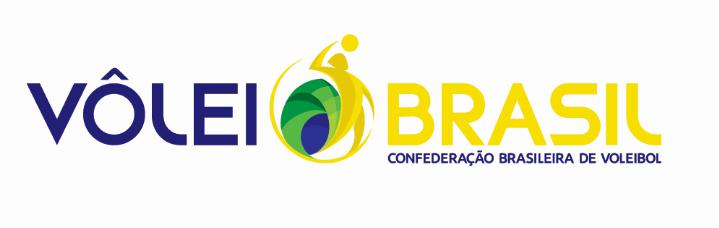 EQUIPE:_________________________________________________________Eu______________________________________________________________________________________________ Nacionalidade: _______________________, Estado Civil:_______________________, portador do RG nº: ___________________________, inscrito no CPF sob nº: _________________________________, registro de atletas CBV nº: ___________ , declaro que tenho ciência do conteúdo integral deste documento e me comprometo a atuar em conformidade com as suas diretrizes, bem como assumo toda e qualquer responsabilidade quanto a veracidade dos documentos apresentados e das informações prestadas no preenchimento dos documentos e dos testes de avaliação clínica para minha participação nas atividades relativas a competição SUPERLIGA B   - 2022.DIRETRIZES PARA PARTICIPAÇÃOEntregar este Termo de Consentimento Livre e Esclarecido preenchido e com a assinatura do declarante;Realizar teste RT- PCR COVID 19 ou ANTÍGENO com até  07 dias antes do início da competição e a cada 15 dias após a primeira rodada e enviar por meio eletrônico à CBV (RT-PCR) ou enviar, via e-mail, o Formulário Padrão contendo o resultado do teste ANTÌGENO e assinado pelo médico que realizou o teste;c) Ter conhecimento da natureza das atividades praticadas durante a realização da competição, declarando estar apto para praticar as atividades conforme resultados dos testes da COVID realizados.d) Ter ciência e aceitar que a participação no evento dependerá das avaliações – teste COVID 19, temperatura corporal e anamnese a serem realizadas antes de cada jogo. Enviar declaraçao do médico com os resultados à CBV.e) Ter conhecimento que caso o teste de COVID, for reagente, não poderei participar da competição, devendo  cumprir o perído de isolamento; f) Declaro para os devidos fins que fui informado sobre todos os riscos e consequências ocasionadas pela exposição ao vírus COVID-19 (corona vírus);g) Estou ciente sobre a possibilidade de contaminação e desenvolvimento da doença, que pode causar sequelas irreversíveis, podendo ser transmitida inclusive a terceiros;h) Declaro estar ciente que embora a CBV esteja cumprindo com todos os protocolos de prevenção indicados pela Organização Mundial da Saúde – OMS, pelo Ministério da Saúde e demais órgãos competentes, ainda assim existe o risco de contágio e desde já isento a CBV de qualquer responsabilidade nesse sentido;i) Declaro que todas as informações foram transmitidas pela CBV de forma clara e adequada; Ao assinar este termo ratifico minha adesão às diretrizes estabelecidas neste documento.ASSINATURA DO ATLETA__________________________________________DATA_______________Obs.   Este Termo preenchido e assinado (original), deverá ser entregue ao delegado técnico da partida em seu primeiro jogo. A entrega será uma única vez.   Este documento está disponível no sistema online da competição em documentos oficiais, para impressão.